Кроссенс  « Г.С.Сковорода - філософ,  просвітитель,  письменник,  педагог, музикант »      Кроссенс (від англ. cross – перехрестя, sens – смисл, тож кросенс – перехрестя значень, понять) – це методичний прийом візуалізації навчального матеріалу у вигляді асоціативного ланцюжка, який складається з дев’яти пов’язаних між собою зображень.    Кроссенс поєднує в собі декілька інтелектуальних розваг: загадок, ребусів, головоломок. Він сприяє засвоєнню навчального матеріалу в ігровій формі, пробуджує інтерес до навчальної теми та бажання розгадати головоломку, пояснює причини і закономірності певного явища, його елементи, протиріччя; сприяє розвиткові творчого, логічного та образного мислення.    Завдання здобувачів освіти - пояснити кроссенс, скласти розповідь, встановивши асоціативний  зв'язок  між сусідніми картинками.      Тлумачення:Г. Сковорода – видатний український  філософ, гуманіст, просвітитель, письменник, педагог, музикант.Григорій Савич Сковорода народився в селі Чорнухи Лубенського  полку на Полтавщині, в сім’ї  малоземельного козака. В 1734-1753 рр. з перервою навчався в Києво-Могилянській академії.У 1741 році Григорія забрали до Петербурга для співу в придворній капелі.Г.Сковорода працює як викладач поетики і етики в Харківському колегіумі. Протест і несприйняття схоластичних догматів навчального процесу послужили причиною його звільнення.З 1769 року мандрує містами і селами Лівобережної України, даруючи народові знання й досвід духовного самопізнання.Грав добре на бандурі, гуслях, сопілці, скрипці та ще й мав до того добрий голос. Пише переважну більшість своїх поетичних творів, що склали збірку «Сад Божественних пісень». Помер  в селі  Іванівці (нині — Сковородинівка) на Харківщині. Перед смертю поет i філософ заповідав поховати себе на підвищенні біля гаю, а на могилі зробити напис: «Світ ловив мене, та не спіймав». Таким чином Г.Сковорода ще раз заявив про свою відданість духовному спасенному життю перед земними суєтністю і марнотою.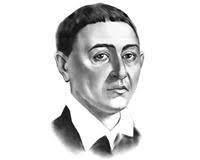 1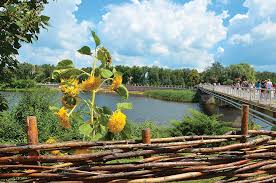 2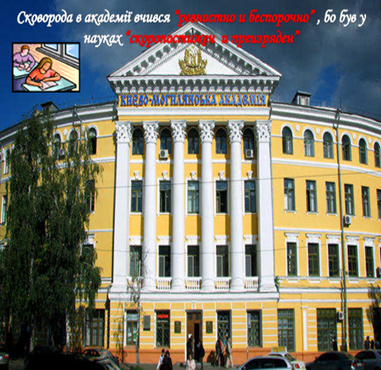 3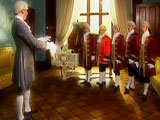 4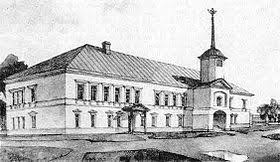 5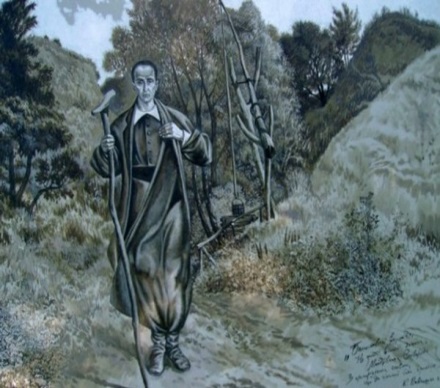 67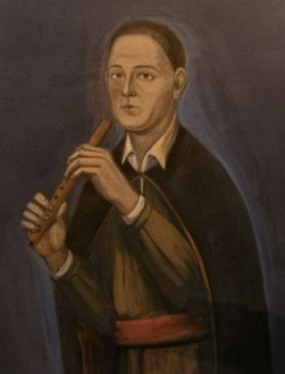 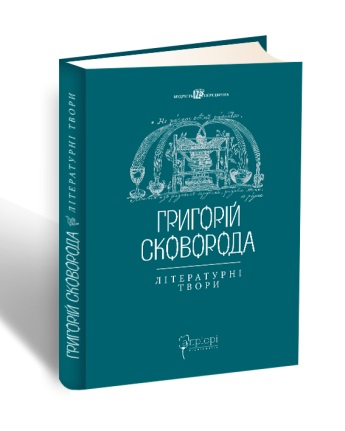 89	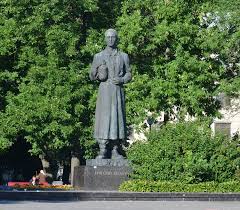 